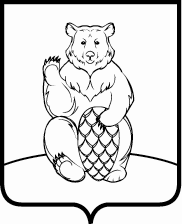 СОВЕТ ДЕПУТАТОВ ПОСЕЛЕНИЯ МИХАЙЛОВО-ЯРЦЕВСКОЕ В ГОРОДЕ МОСКВЕ  Р Е Ш Е Н И Е 	20 июля 2017г.                                                                                                         №3/8О внесении изменений в решение Совета депутатов поселения Михайлово-Ярцевское в городе Москве от 18.02.2016г. №5/2 «Об утверждении Положения о муниципальной службе в администрации поселения Михайлово-Ярцевское в городе Москве»В целях реализации положений Федеральных законов от 30.06.2016г. №224-ФЗ «О внесении изменений в Федеральный закон "О государственной гражданской службе Российской Федерации" и Федеральный закон "О муниципальной службе в Российской Федерации»; от 01.05.2017г. №90-ФЗ «О внесении изменений в статью 21 Федерального закона «О муниципальной службе в Российской Федерации»; Закона города Москвы от 01.03.2017г. №8 «О внесении изменений в Закон города Москвы от 17.05.2000г. №11 «О периодах службы (работы), учитываемых при исчислении стажа государственной службы государственных служащих города Москвы» и статью 33 Закона города Москвы от 22.10.2008г. №50 «О муниципальной службе в городе Москве»,Совет депутатов поселения Михайлово-ЯрцевскоеРЕШИЛ:1. Внести в приложение к решению Совета депутатов поселения Михайлово-Ярцевское в городе Москве от 18.02.2016г. №5/2 «Об утверждении Положения о муниципальной службе в администрации поселения Михайлово-Ярцевское в городе Москве» следующие изменения и дополнения:1.1. пункт 3.3.1 дополнить подпунктом 9.1 следующего содержания:«9.1) непредставления сведений, предусмотренных пунктом 3.8 настоящего Положения»;1.2. дополнить Положение пунктом 3.8 следующего содержания:«3.8. Представление сведений о размещении информации в информационно-телекоммуникационной сети "Интернет".3.8.1. Сведения об адресах сайтов и (или) страниц сайтов в информационно-телекоммуникационной сети "Интернет", на которых гражданин, претендующий на замещение должности муниципальной службы, муниципальный служащий размещали общедоступную информацию, а также данные, позволяющие их идентифицировать, представителю нанимателя представляют:1) гражданин, претендующий на замещение должности муниципальной службы, - при поступлении на службу за три календарных года, предшествующих году поступления на муниципальную службу;2) муниципальный служащий - ежегодно за календарный год, предшествующий году представления указанной информации, за исключением случаев размещения общедоступной информации в рамках исполнения должностных обязанностей муниципального служащего.3.8.2. Сведения, указанные в пункте 3.8.1, представляются гражданами, претендующими на замещение должности муниципальной службы, при поступлении на муниципальную службу, а муниципальными служащими - не позднее 1 апреля года, следующего за отчетным. Сведения, указанные в пункте 3.8.1, представляются по форме, установленной Правительством Российской Федерации.3.8.3. По решению представителя нанимателя уполномоченные им муниципальные служащие осуществляют обработку общедоступной информации, размещенной претендентами на замещение должности муниципальной службы и муниципальными служащими в информационно-телекоммуникационной сети "Интернет", а также проверку достоверности и полноты сведений, предусмотренных пунктом 3.8.1.»;1.3. пункт 5.1.3 изложить в новой редакции:«5.1.3. Перечень должностей муниципальных служащих с ненормированным рабочим днем устанавливается Решением Совета депутатов поселения Михайлово-Ярцевское в городе Москве.»;1.4. в пункте 5.2.2 слова «, замещающих высшие и главные должности муниципальной службы, не может превышать 45 календарных дней, для муниципальных служащих, замещающих должности муниципальной службы иных групп, - 40 календарных дней» заменить словами «не может превышать 40 календарных дней»;1.5. в пункте 5.2.4 цифры «15» заменить цифрами «10»;1.6. дополнить раздел 5 пунктом 5.2.8 следующего содержания:«5.2.8. Муниципальному служащему, для которого установлен ненормированный служебный день, предоставляется ежегодный дополнительный оплачиваемый отпуск за ненормированный служебный день продолжительностью три календарных дня.»;1.7. пункт 6.4.2 дополнить словами «, Законом города Москвы от 17 мая 2000 года №11 «О периодах службы (работы), учитываемых при исчислении стажа государственной гражданской службы города Москвы государственных гражданских служащих города Москвы»»;1.8. пункт 6.4.4 Положения изложить в новой редакции «6.4.4. Включение в стаж муниципальной службы муниципального служащего иных периодов трудовой деятельности осуществляется комиссией поселения Михайлово-Ярцевское по исчислению стажа (далее - комиссия по исчислению стажа)»;1.9. подпункт 3) пункта 9.1.2 Положения изложить в новой редакции:«3) пенсия за выслугу лет. Минимальная продолжительность стажа муниципальной службы для назначения пенсии за выслугу лет в соответствующем году определяется согласно приложению к Федеральному закону "О государственном пенсионном обеспечении в Российской Федерации.".2. Сохранить для муниципальных служащих администрации поселения Михайлово-Ярцевское, имеющих на день вступления в силу Федерального закона от 01.05.2017 №90-ФЗ "О внесении изменений в статью 21 Федерального закона "О муниципальной службе в Российской Федерации" неиспользованные ежегодные оплачиваемые отпуска или части этих отпусков, право на их использование, а также право на выплату денежной компенсации за неиспользованные ежегодные оплачиваемые отпуска или части этих отпусков.3. Исчислять в соответствии с настоящим Решением продолжительность ежегодных оплачиваемых отпусков, предоставляемых муниципальным служащим администрации поселения Михайлово-Ярцевское, замещающим должности муниципальной службы на день вступления в силу Федерального закона от 01.05.2017 № 90-ФЗ "О внесении изменений в статью 21 Федерального закона "О муниципальной службе в Российской Федерации", начиная с их нового служебного года.4. Опубликовать настоящее решение в бюллетене «Московский муниципальный вестник» и разместить на официальном сайте администрации поселения Михайлово-Ярцевское в городе Москве в информационно-телекоммуникационной сети «Интернет».5. Настоящее решение вступает в силу со дня официального опубликования.6. Контроль за выполнением настоящего решения возложить на Главу поселения Михайлово-Ярцевское Г.К. Загорского.	Глава поселения                                                     Г.К.Загорский